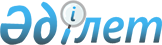 Мәслихаттың 2016 жылғы 21 желтоқсандағы № 63 "Қамысты ауданының 2017-2019 жылдарға арналған аудандық бюджеті туралы" шешіміне өзгерістер енгізу туралыҚостанай облысы Қамысты ауданы мәслихатының 2017 жылғы 27 ақпандағы № 72 шешімі. Қостанай облысының Әділет департаментінде 2017 жылғы 16 наурызда № 6913 болып тіркелді      2008 жылғы 4 желтоқсандағы Қазақстан Республикасы Бюджет кодексінің 106, 109–баптарына сәйкес Қамысты аудандық мәслихаты ШЕШІМ ҚАБЫЛДАДЫ:

      1. Мәслихаттың 2016 жылғы 21 желтоқсандағы № 63 "Қамысты ауданының 2017-2019 жылдарға арналған аудандық бюджеті туралы" шешіміне (Нормативтік құқықтық актілерді мемлекеттік тіркеу тізілімінде № 6782 тіркелген, 2017 жылғы 12 қаңтарда Қазақстан Республикасы нормативтiк құқықтық актілерiнiң эталондық бақылау банкiнде жарияланған) мынадай өзгерістер енгізілсін: 

      көрсетілген шешімнің 1-тармағы жаңа редакцияда жазылсын:

      "1. Қамысты ауданының 2017-2019 жылдарға арналған бюджеті тиісінше 1, 2 және 3-қосымшаларға сәйкес, оның ішінде 2017 жылға мынадай көлемдерде бекітілсін: 

      1) кірістер - 2357720,0 мың теңге, оның ішінде:

      салықтық түсімдер бойынша – 753074,0 мың теңге;

      салықтық емес түсімдер бойынша – 8074,0 мың теңге;

      негізгі капиталды сатудан түсетін түсімдер бойынша – 1312,0 мың теңге;

      трансферттер түсімдері бойынша – 1595260,0 мың теңге; 

      2) шығындар – 2467680,8 мың теңге; 

      3) таза бюджеттік кредиттеу – 3598,0 мың теңге, оның ішінде: 

      бюджеттік кредиттер – 13614,0 мың теңге;

      бюджеттік кредиттерді өтеу – 10016,0 мың теңге;

      4) қаржы активтерімен операциялар бойынша сальдо – 0,0 мың теңге; 

      5) бюджет тапшылығы (профициті) – -113558,8 мың теңге;

      6) бюджет тапшылығын қаржыландыру (профицитін пайдалану) – 113558,8 мың теңге."; 

      көрсетілген шешімнің 11-тармағы жаңа редакцияда жазылсын:

      "11. Ауылдық округтер және ауыл әкімдіктерінің бюджеттік бағдарламаларының тізбесі осы шешімнің 5-қосымшасына сәйкес бекітілсін.";

      көрсетілген шешімнің 1, 5–қосымшалары осы шешімнің 1, 2-қосымшаларына сәйкес жаңа редакцияда жазылсын.

      2. Осы шешім 2017 жылғы 1 қаңтардан бастап қолданысқа енгізіледі.



      "КЕЛІСІЛДІ"

      "Қамысты ауданы әкімдігінің

      экономика және бюджеттік

      жоспарлау бөлімі" мемлекеттік

      мекемесінің басшысы

      _________________ К. Нұржанова

      2017 жылғы "27" ақпан

 Қамысты ауданының 2017 жылға арналған бюджеті Ауылдық округтер және ауылдар әкімдіктерінің бюджеттік бағдарламаларының тізбесі
					© 2012. Қазақстан Республикасы Әділет министрлігінің «Қазақстан Республикасының Заңнама және құқықтық ақпарат институты» ШЖҚ РМК
				
      Сессия төрағасы

П. Князев

      Қамысты аудандық

      мәслихатының хатшысы

С. Қыстаубаева
Мәслихаттың
2017 жылғы 27 ақпандағы
№ 72 шешіміне 1-қосымшаМәслихаттың
2016 жылғы 21 желтоқсандағы
№ 63 шешіміне 1-қосымшаСанаты

Санаты

Санаты

Санаты

Санаты

Сомасы,
мың теңге

Сыныбы

Сыныбы

Сыныбы

Сыныбы

Сомасы,
мың теңге

Ішкі сыныбы

Ішкі сыныбы

Ішкі сыныбы

Сомасы,
мың теңге

Атауы

Сомасы,
мың теңге

І. Кірістер

2357720,0

1

Салықтық түсімдер

753074,0

01

Табыс салығы

191620,0

2

Жеке табыс салығы

191620,0

03

Әлеуметтiк салық

104020,0

1

Әлеуметтік салық

104020,0

04

Меншiкке салынатын салықтар

385672,0

1

Мүлiкке салынатын салықтар

356488,0

3

Жер салығы

2711,0

4

Көлiк құралдарына салынатын салык

24229,0

5

Бірыңғай жер салығы

2244,0

05

Тауарларға, жұмыстарға және қызметтерге салынатын iшкi салықтар

70201,0

2

Акциздер

763,0

3

Табиғи және басқа да ресурстарды пайдаланғаны үшiн түсетiн түсiмдер

62700,0

4

Кәсiпкерлiк және кәсiби қызметтi жүргiзгенi үшiн алынатын алымдар

6738,0

08

Заңдық маңызы бар әрекеттерді жасағаны және (немесе) оған уәкілеттігі бар мемлекеттік органдар немесе лауазымды адамдар құжаттар бергені үшін алынатын міндетті төлемдер

1561,0

1

Мемлекеттік баж

1561,0

2

Салықтық емес түсімдер

8074,0

01

Мемлекеттік меншіктен түсетін кірістер

1172,0

5

Мемлекет меншігіндегі мүлікті жалға беруден түсетін кірістер

1165,0

7

Мемлекеттік бюджеттен берілген кредиттер бойынша сыйақылар

7,0

02

Мемлекеттік бюджеттен қаржыландырылатын мемлекеттік мекемелердің тауарларды (жұмыстарды, қызметтерді) өткізуінен түсетін түсімдер

19,0

1

Мемлекеттік бюджеттен қаржыландырылатын мемлекеттік мекемелердің тауарларды (жұмыстарды, қызметтерді) өткізуінен түсетін түсімдер

19,0

04

Мемлекеттік бюджеттен қаржыландырылатын, сондай-ақ Қазақстан Республикасы Ұлттық Банкінің бюджетінен (шығыстар сметасынан) ұсталатын және қаржыландырылатын мемлекеттік мекемелер салатын айыппұлдар, өсімпұлдар, санкциялар, өндіріп алулар

209,0

1

Мұнай секторы ұйымдарынан түсетін түсімдерді қоспағанда, мемлекеттік бюджеттен қаржыландырылатын, сондай-ақ Қазақстан Республикасы Ұлттық Банкінің бюджетінен (шығыстар сметасынан) ұсталатын және қаржыландырылатын мемлекеттік мекемелер салатын айыппұлдар, өсімпұлдар, санкциялар, өндіріп алулар

209,0

06

Басқа да салықтық емес түсiмдер

6674,0

1

Басқа да салықтық емес түсiмдер

6674,0

3

Негізгі капиталды сатудан түсетін түсімдер

1312,0

03

Жерді және материалдық емес активтерді сату

1312,0

1

Жерді сату

1312,0

4

Трансферттердің түсімдері

1595260,0

02

Мемлекеттік басқарудың жоғары тұрған органдарынан түсетін трансферттер

1595260,0

2

Облыстық бюджеттен түсетін трансферттер

1595260,0

Функционалдық топ 

Функционалдық топ 

Функционалдық топ 

Функционалдық топ 

Функционалдық топ 

Сомасы,
мың теңге

Кіші функция 

Кіші функция 

Кіші функция 

Кіші функция 

Сомасы,
мың теңге

Бюджеттік бағдарламалардың әкiмшiсi

Бюджеттік бағдарламалардың әкiмшiсi

Бюджеттік бағдарламалардың әкiмшiсi

Сомасы,
мың теңге

Бағдарлама

Бағдарлама

Сомасы,
мың теңге

Атауы

Сомасы,
мың теңге

ІІ. Шығындар

2467680,8

01

Жалпы сипаттағы мемлекеттiк қызметтер 

359905,0

1

Мемлекеттiк басқарудың жалпы функцияларын орындайтын өкiлді, атқарушы және басқа органдар

309945,0

112

Аудан (облыстық маңызы бар қала) мәслихатының аппараты

19716,0

001

Аудан (облыстық маңызы бар қала) мәслихатының қызметін қамтамасыз ету жөніндегі қызметтер 

15726,0

003

Мемлекеттік органның күрделі шығыстары

3990,0

122

Аудан (облыстық маңызы бар қала) әкімінің аппараты

110557,0

001

Аудан (облыстық маңызы бар қала) әкімінің қызметін қамтамасыз ету жөніндегі қызметтер

82254,0

003

Мемлекеттік органның күрделі шығыстары

28303,0

123

Қаладағы аудан, аудандық маңызы бар қала, кент, ауыл, ауылдық округ әкімінің аппараты

179672,0

001

Қаладағы аудан, аудандық маңызы бар қаланың, кент, ауыл, ауылдық, округ әкімінің қызметін қамтамасыз ету жөніндегі қызметтер

160045,0

022

Мемлекеттік органның күрделі шығыстары

19627,0

2

Қаржылық қызмет

18011,0

452

Ауданның (облыстық маңызы бар қаланың) қаржы бөлімі

18011,0

001

Ауданның (облыстық маңызы бар қаланың) бюджетін орындау және коммуналдық меншігін басқару саласындағы мемлекеттік саясатты іске асыру жөніндегі қызметтер

17173,0

003

Салық салу мақсатында мүлікті бағалауды жүргізу

471,0

010

Жекешелендіру, коммуналдық меншікті басқару, жекешелендіруден кейінгі қызмет және осыған байланысты дауларды реттеу

367,0

5

Жоспарлау және статистикалық қызмет

20219,0

453

Ауданның (облыстық маңызы бар қаланың) экономика және бюджеттік жоспарлау бөлімі

20219,0

001

Экономикалық саясатты, мемлекеттік жоспарлау жүйесін қалыптастыру және дамыту саласындағы мемлекеттік саясатты іске асыру жөніндегі қызметтер

17192,0

004

Мемлекеттік органның күрделі шығыстары

3027,0

9

Жалпы сипаттағы өзге де мемлекеттiк қызметтер

11730,0

458

Ауданның (облыстық маңызы бар қаланың) тұрғын үй-коммуналдық шаруашылығы, жолаушылар көлігі және автомобиль жолдары бөлімі

11730,0

001

Жергілікті деңгейде тұрғын үй-коммуналдық шаруашылығы, жолаушылар көлігі және автомобиль жолдары саласындағы мемлекеттік саясатты іске асыру жөніндегі қызметтер

11730,0

02

Қорғаныс

3864,9

1

Әскери мұқтаждар

1994,0

122

Аудан (облыстық маңызы бар қала) әкімінің аппараты

1994,0

005

Жалпыға бірдей әскери міндетті атқару шеңберіндегі іс- шаралар

1994,0

2

Төтенше жағдайлар жөнiндегi жұмыстарды ұйымдастыру

1870,9

122

Аудан (облыстық маңызы бар қала) әкімінің аппараты

1870,9

006

Аудан (облыстық маңызы бар қала) ауқымындағы төтенше жағдайлардың алдын алу және оларды жою

1636,9

007

Аудандық (қалалық) ауқымдағы дала өрттерінің, сондай-ақ мемлекеттік өртке қарсы қызмет органдары құрылмаған елдi мекендерде өрттердің алдын алу және оларды сөндіру жөніндегі іс-шаралар

234,0

03

Қоғамдық тәртіп, қауіпсіздік, құқықтық, сот, қылмыстық-атқару қызметі

1110,0

9

Қоғамдық тәртіп және қауіпсіздік саласындағы басқа да қызметтер

1110,0

458

Ауданның (облыстық маңызы бар қаланың) тұрғын үй-коммуналдық шаруашылығы, жолаушылар көлігі және автомобиль жолдары бөлімі

1110,0

021

Елдi мекендерде жол қозғалысы қауiпсiздiгін қамтамасыз ету

1110,0

04

Бiлiм беру

1233843,0

1

Мектепке дейiнгi тәрбие және оқыту

119538,0

464

Ауданның (облыстық маңызы бар қаланың) білім бөлімі

119538,0

009

Мектепке дейінгі тәрбие мен оқыту ұйымдарының қызметін қамтамасыз ету

91730,0

040

Мектепке дейінгі білім беру ұйымдарында мемлекеттік білім беру тапсырысын іске асыруға

27808,0

2

Бастауыш, негізгі орта және жалпы орта білім беру

1052182,0

123

Қаладағы аудан, аудандық маңызы бар қала, кент, ауыл, ауылдық округ әкімінің аппараты

1743,0

005

Ауылдық жерлерде балаларды мектепке дейін тегін алып баруды және кері алып келуді ұйымдастыру

1743,0

464

Ауданның (облыстық маңызы бар қаланың) білім бөлімі

1013189,0

003

Жалпы білім беру

987698,0

006

Балаларға қосымша білім беру

25491,0

465

Ауданның (облыстық маңызы бар қаланың) дене шынықтыру және спорт бөлімі

37250,0

017

Балалар мен жасөспірімдерге спорт бойынша қосымша білім беру

37250,0

9

Бiлiм беру саласындағы өзге де қызметтер

62123,0

464

Ауданның (облыстық маңызы бар қаланың) білім бөлімі

62123,0

001

Жергілікті деңгейде білім беру саласындағы мемлекеттік саясатты іске асыру жөніндегі қызметтер

12403,0

005

Ауданның (облыстық маңызы бар қаланың) мемлекеттік білім беру мекемелер үшін оқулықтар мен оқу-әдістемелік кешендерді сатып алу және жеткізу

18994,0

007

Аудандық (қалалалық) ауқымдағы мектеп олимпиадаларын және мектептен тыс іс-шараларды өткiзу

2476,0

015

Жетім баланы (жетім балаларды) және ата-аналарының қамқорынсыз қалған баланы (балаларды) күтіп-ұстауға қамқоршыларға (қорғаншыларға) ай сайынға ақшалай қаражат төлемі

14301,0

067

Ведомстволық бағыныстағы мемлекеттік мекемелерінің және ұйымдарының күрделі шығыстары

13949,0

06

Әлеуметтiк көмек және әлеуметтiк қамсыздандыру

125946,0

1

Әлеуметтiк қамсыздандыру

24373,0

451

Ауданның (облыстық маңызы бар қаланың) жұмыспен қамту және әлеуметтік бағдарламалар бөлімі

21709,0

005

Мемлекеттік атаулы әлеуметтік көмек 

4493,0

016

18 жасқа дейінгі балаларға мемлекеттік жәрдемақылар

14962,0

025

"Өрлеу" жобасы бойынша келісілген қаржылай көмекті енгізу

2254,0

464

Ауданның (облыстық маңызы бар қаланың) білім бөлімі

2664,0

030

Патронат тәрбиешілерге берілген баланы (балаларды) асырап бағу 

2664,0

2

Әлеуметтiк көмек

80997,0

451

Ауданның (облыстық маңызы бар қаланың) жұмыспен қамту және әлеуметтік бағдарламалар бөлімі

80997,0

002

Жұмыспен қамту бағдарламасы

39487,0

006

Тұрғын үйге көмек көрсету 

2000,0

007

Жергілікті өкілетті органдардың шешімі бойынша мұқтаж азаматтардың жекелеген топтарына әлеуметтік көмек

15618,0

010

Үйден тәрбиеленіп оқытылатын мүгедек балаларды материалдық қамтамасыз ету 

245,0

014

Мұқтаж азаматтарға үйде әлеуметтiк көмек көрсету

6549,0

017

Мүгедектерді оңалту жеке бағдарламасына сәйкес, мұқтаж мүгедектерді міндетті гигиеналық құралдармен және ымдау тілі мамандарының қызмет көрсетуін, жеке көмекшілермен қамтамасыз ету

855,0

023

Жұмыспен қамту орталықтарының қызметін қамтамасыз ету

16243,0

9

Әлеуметтiк көмек және әлеуметтiк қамтамасыз ету салаларындағы өзге де қызметтер

20576,0

451

Ауданның (облыстық маңызы бар қаланың) жұмыспен қамту және әлеуметтік бағдарламалар бөлімі

20576,0

001

Жергілікті деңгейде халық үшін әлеуметтік бағдарламаларды жұмыспен қамтуды қамтамасыз етуді іске асыру саласындағы мемлекеттік саясатты іске асыру жөніндегі қызметтер

17773,0

011

Жәрдемақыларды және басқа да әлеуметтік төлемдерді есептеу, төлеу мен жеткізу бойынша қызметтерге ақы төлеу

657,0

050

Қазақстан Республикасында мүгедектердiң құқықтарын қамтамасыз ету және өмiр сүру сапасын жақсарту жөнiндегi 2012 – 2018 жылдарға арналған iс-шаралар жоспарын іске асыру

2146,0

07

Тұрғын үй-коммуналдық шаруашылық

303846,7

1

Тұрғын үй шаруашылығы

17264,0

458

Ауданның (облыстық маңызы бар қаланың) тұрғын үй-коммуналдық шаруашылығы, жолаушылар көлігі және автомобиль жолдары бөлімі

5934,0

003

Мемлекеттік тұрғын үй қорының сақталуын ұйымдастыру

934,0

004

Азматтардың жекелген санаттарын тұрғын үймен қамтамасыз ету

5000,0

464

Ауданның (облыстық маңызы бар қаланың) білім бөлімі

11330,0

026

Нәтижелі жұмыспен қамтуды және жаппай кәсіпкерлікті дамыту бағдарламасы шеңберінде қалалардың және ауылдық елді мекендердің объектілерін жөндеу

11330,0

2

Коммуналдық шаруашылық

228678,0

123

Қаладағы аудан, аудандық маңызы бар қала, кент, ауыл, ауылдық округ әкімінің аппараты

1032,0

014

Елді мекендерді сумен жабдықтауды ұйымдастыру 

1032,0

466

Ауданның (облыстық маңызы бар қаланың) сәулет, қала құрылысы және құрылыс бөлімі

227646,0

005

Коммуналдық шаруашылығын дамыту

1700,0

058

Елді мекендердегі сумен жабдықтау және су бұру жүйелерін дамыту 

225946,0

3

Елді -мекендерді көркейту

57904,7

123

Қаладағы аудан, аудандық маңызы бар қала, кент, ауыл, ауылдық округ әкімінің аппараты

57904,7

008

Елді мекендердегі көшелерді жарықтандыру

16328,0

009

Елді мекендердің санитариясын қамтамасыз ету

1824,0

010

Жерлеу орындарын ұстау және туыстары жоқ адамдарды жерлеу

169,0

011

Елді мекендерді абаттандыру мен көгалдандыру

39583,7

08

Мәдениет, спорт, туризм және ақпараттық кеңістiк

167491,0

1

Мәдениет саласындағы қызмет

49037,0

455

Ауданның (облыстық маңызы бар қаланың) мәдениет және тілдерді дамыту бөлімі

49037,0

003

Мәдени-демалыс жұмысын қолдау

49037,0

2

Спорт

34818,0

123

Қаладағы аудан, аудандық маңызы бар қала, кент, ауыл, ауылдық округ әкімінің аппараты

1940,0

028

Жергілікті деңгейде дене шынықтыру – сауықтыру және спорттық іс-шараларды іске асыру

1940,0

465

Ауданның (облыстық маңызы бар қаланың) дене шынықтыру және спорт бөлімі

32878,0

001

Жергілікті деңгейде дене шынықтыру және спорт саласындағы мемлекеттік саясатты іске асыру жөніндегі қызметтер

7700,0

005

Ұлттық және бұқаралық спорт түрлерін дамыту

17295,0

006

Аудандық (облыстық маңызы бар қалалық) деңгейде спорттық жарыстар өткізу

772,0

007

Әртүрлі спорт түрлері бойынша аудан (облыстық маңызы бар қала) құрама командаларының мүшелерін дайындау және олардың облыстық спорт жарыстарына қатысуы

7111,0

3

Ақпараттық кеңiстiк

60386,0

455

Ауданның (облыстық маңызы бар қаланың) мәдениет және тілдерді дамыту бөлімі

53109,0

006

Аудандық (қалалық) кiтапханалардың жұмыс iстеуi

36694,0

007

Мемлекеттік тілді және Қазақстан халқының басқа да тілдерін дамыту

16415,0

456

Ауданның (облыстық маңызы бар қаланың) ішкі саясат бөлімі

7277,0

002

Мемлекеттік ақпараттық саясат жүргізу жөніндегі қызметтер

7277,0

9

Мәдениет, спорт, туризм және ақпараттық кеңiстiктi ұйымдастыру жөнiндегi өзге де қызметтер

23250,0

455

Ауданның (облыстық маңызы бар қаланың) мәдениет және тілдерді дамыту бөлімі

6753,0

001

Жергілікті деңгейде тілдерді және мәдениетті дамыту саласындағы мемлекеттік саясатты іске асыру жөніндегі қызметтер

6753,0

456

Ауданның (облыстық маңызы бар қаланың) ішкі саясат бөлімі

16497,0

001

Жергілікті деңгейде ақпарат, мемлекеттілікті нығайту және азаматтардың әлеуметтік сенімділігін қалыптастыру саласында мемлекеттік саясатты іске асыру жөніндегі қызметтер

9999,0

003

Жастар саясаты саласында іс-шараларды іске асыру

6498,0

09

Отын-энергетика кешенi және жер қойнауын пайдалану

17558,0

1

Отын және энергетика

17558,0

458

Ауданның (облыстық маңызы бар қаланың) тұрғын үй-коммуналдық шаруашылығы, жолаушылар көлігі және автомобиль жолдары бөлімі

17558,0

019

Жылу-энергетикалық жүйені дамыту

17558,0

10

Ауыл, су, орман, балық шаруашылығы, ерекше қорғалатын табиғи аумақтар, қоршаған ортаны және жануарлар дүниесін қорғау, жер қатынастары

79946,0

1

Ауыл шаруашылығы

65504,0

462

Ауданның (облыстық маңызы бар қаланың) ауыл шаруашылығы бөлімі

17683,0

001

Жергілікті деңгейде ауыл шаруашылығы саласындағы мемлекеттік саясатты іске асыру жөніндегі қызметтер 

17683,0

473

Ауданның (облыстық маңызы бар қаланың) ветеринария бөлімі

47821,0

001

Жергілікті деңгейде ветеринария саласындағы мемлекеттік саясатты іске асыру жөніндегі қызметтер 

13070,0

007

Қанғыбас иттер мен мысықтарды аулауды және жоюды ұйымдастыру

1203,0

009

Жануарлардың энзоотиялық аурулары бойынша ветеринариялық іс-шараларды жүргізу

1212,0

011

Эпизоотияға қарсы іс-шаралар жүргізу

31836,0

047

Жануарлардың саулығы мен адамның денсаулығына қауіп төндіретін, алып қоймай залалсыздандырылған (зарарсыздандырылған) және қайта өңделген жануарлардың, жануарлардан алынатын өнімдер мен шикізаттың құнын иелеріне өтеу

500,0

6

Жер қатынастары

7906,0

463

Ауданның (облыстық маңызы бар қаланың) жер қатынастары бөлімі

7906,0

001

Аудан (облыстық маңызы бар қала) аумағында жер қатынастарын реттеу саласындағы мемлекеттік саясатты іске асыру жөніндегі қызметтер 

7906,0

9

Ауыл, су, орман, балық шаруашылығы, қоршаған ортаны қорғау және жер қатынастары саласындағы басқа да қызметтер

6536,0

453

Ауданның (облыстық маңызы бар қаланың) экономика және бюджеттік жоспарлау бөлімі

6536,0

099

Мамандарға әлеуметтік қолдау көрсету жөніндегі шараларды іске асыру

6536,0

11

Өнеркәсіп, сәулет, қала құрылысы және құрылыс қызметі

9804,0

2

Сәулет, қала құрылысы және құрылыс қызметі

9804,0

466

Ауданның (облыстық маңызы бар қаланың) сәулет, қала құрылысы және құрылыс бөлімі

9804,0

001

Құрылыс, облыс қалаларының, аудандарының және елді мекендерінің сәулеттік бейнесін жақсарту саласындағы мемлекеттік саясатты іске асыру және ауданның (облыстық маңызы бар қаланың) аумағын оңтайла және тиімді қала құрылыстық игеруді қамтамасыз ету жөніндегі қызметтер 

9673,0

015

Мемлекеттік органның күрделі шығыстары

131,0

12

Көлiк және коммуникация

53772,0

1

Автомобиль көлiгi

53772,0

123

Қаладағы аудан, аудандық маңызы бар қала, кент, ауыл, ауылдық округ әкімінің аппараты

23986,0

013

Аудандық маңызы бар қалаларда, кенттерде, ауылдарда , ауылдық округтерде автомобиль жолдарының жұмыс істеуін қамтамасыз ету

23986,0

458

Ауданның (облыстық маңызы бар қаланың) тұрғын үй-коммуналдық шаруашылығы, жолаушылар көлігі және автомобиль жолдары бөлімі

29786,0

023

Автомобиль жолдарының жұмыс істеуін қамтамасыз ету

29786,0

13

Басқалар

28392,0

3

Кәсiпкерлiк қызметтi қолдау және бәсекелестікті қорғау

7752,0

469

Ауданның (облыстық маңызы бар қаланың) кәсіпкерлік бөлімі

7752,0

001

Жергілікті деңгейде кәсіпкерлікті дамыту саласындағы мемлекеттік саясатты іске асыру жөніндегі қызметтер

7752,0

9

Басқалар 

20640,0

123

Қаладағы аудан, аудандық маңызы бар қала, кент, ауыл, ауылдық округ әкімінің аппараты

14097,0

040

Өңірлерді дамытудың 2020 жылға дейінгі бағдарламасы шеңберінде өңірлерді экономикалық дамытуға жәрдемдесу бойынша шараларды іске асыру

14097,0

452

Ауданның (облыстық маңызы бар қаланың) қаржы бөлімі

6543,0

012

Ауданның (облыстық маңызы бар қаланың) жергілікті атқарушы органының резерві

6543,0

15

Трансферттер

82202,2

1

Трансферттер

82202,2

452

Ауданның (облыстық маңызы бар қаланың) қаржы бөлімі

82202,2

006

Нысаналы пайдаланылмаған (толық пайдаланылмаған) трансферттерді қайтару

35774,3

051

Жергілікті өзін-өзі басқару органдарына берілетін трансферттер

42974,0

054

Қазақстан Республикасының Ұлттық қорынан берілетін нысаналы трансферт есебінен республикалық бюджеттен бөлінген пайдаланылмаған (түгел пайдаланылмаған) нысаналы трансферттердің сомасын қайтару

3453,9

ІІІ. Таза бюджеттік кредиттеу

3598,0

Бюджеттік кредиттер

13614,0

10

Ауыл, су, орман, балық шаруашылығы, ерекше қорғалатын табиғи аумақтар, қоршаған ортаны және жануарлар дүниесін қорғау, жер қатынастары

13614,0

9

Ауыл, су, орман, балық шаруашылығы, қоршаған ортаны қорғау және жер қатынастары саласындағы басқа да қызметтер

13614,0

453

Ауданның (облыстық маңызы бар қаланың) экономика және бюджеттік жоспарлау бөлімі

13614,0

006

Мамандарды әлеуметтік қолдау шараларын іске асыру үшін бюджеттік кредиттер

13614,0

5

Бюджеттік кредиттерді өтеу

10016,0

1

Бюджеттік кредиттерді өтеу

10016,0

1

Мемлекеттік бюджеттен берілген бюджеттік кредиттерді өтеу

10016,0

IV. Қаржы активтерімен операциялар бойынша сальдо 

0,0

V. Бюджет тапшылығы (профициті)

-113558,8

VI. Бюджет тапшылығын қаржыландыру (профицитін пайдалану)

113558,8

7

Қарыздар түсімдері

13614,0

1

Мемлекеттік ішкі қарыздар

13614,0

2

Қарыз алу келісім-шарттары

13614,0

16

Қарыздарды өтеу

10016,0

1

Қарыздарды өтеу

10016,0

452

Ауданның (облыстық маңызы бар қаланың) қаржы бөлімі

10016,0

008

Жергілікті атқарушы органның жоғары тұрған бюджет алдындағы борышын өтеу

10016,0

8

Бюджет қаражатының пайдаланылатын қалдықтары

109960,8

01

Бюджет қаражаты қалдықтары

109960,8

Мәслихаттың
2017 жылғы 27 ақпандағы
№ 72 шешіміне 2-қосымшаМәслихаттың
2016 жылғы 21 желтоқсандағы
№ 63 шешіміне 5-қосымшаФункционалдық топ

Функционалдық топ

Функционалдық топ

Функционалдық топ

Функционалдық топ

Кіші функция

Кіші функция

Кіші функция

Кіші функция

Бюджеттік бағдарламалардың әкiмшiсi

Бюджеттік бағдарламалардың әкiмшiсi

Бюджеттік бағдарламалардың әкiмшiсi

Бағдарлама

Бағдарлама

Атауы

Свердлов ауылдық округі

01

Жалпы сипаттағы мемлекеттiк қызметтер 

1

Мемлекеттiк басқарудың жалпы функцияларын орындайтын өкiлдi, атқарушы және басқа органдар

123

Қаладағы аудан, аудандық маңызы бар қала, кент, ауыл, ауылдық округ әкімінің аппараты

001

Қаладағы аудан, аудандық маңызы бар қаланың, кент, ауыл, ауылдық округ әкімінің қызметін қамтамасыз ету жөніндегі қызметтер

022

Мемлекеттік органның күрделі шығыстары

04

Бiлiм беру

2

Бастауыш, негізгі орта және жалпы орта білім беру

123

Қаладағы аудан, аудандық маңызы бар қала, кент, ауыл, ауылдық округ әкімінің аппараты

005

Ауылдық жерлерде балаларды мектепке дейін тегін алып баруды және кері алып келуді ұйымдастыру

07

Тұрғын үй-коммуналдық шаруашылық

2

Коммуналдық шаруашылық

123

Қаладағы аудан, аудандық маңызы бар қала, кент, ауыл, ауылдық округ әкімінің аппараты

014

Елді мекендерді сумен жабдықтауды ұйымдастыру

3

Елді-мекендерді көркейту 

123

Қаладағы аудан, аудандық маңызы бар қала, кент, ауыл, ауылдық округ әкімінің аппараты

008

Елді мекендердегі көшелерді жарықтандыру

009

Елді мекендердің санитариясын қамтамасыз ету

010

Жерлеу орындарын ұстау және туыстары жоқ адамдарды жерлеу

011

Елді мекендерді абаттандыру мен көгалдандыру

12

Көлiк және коммуникация

1

Автомобиль көлiгi

123

Қаладағы аудан, аудандық маңызы бар қала, кент, ауыл, ауылдық округ әкімінің аппараты

013

Аудандық маңызы бар қалаларда, кенттерде, ауылдарда, ауылдық округтерде автомобиль жолдарының жұмыс істеуін қамтамасыз ету

13

Басқалар

9

Басқалар

123

Қаладағы аудан, аудандық маңызы бар қала, кент, ауыл, ауылдық округ әкімінің аппараты

040

Өңірлерді дамытудың 2020 жылға дейінгі бағдарламасы шеңберінде өңірлерді экономикалық дамытуға жәрдемдесу бойынша шараларды іске асыру

Алтынсарин ауылы

01

Жалпы сипаттағы мемлекеттiк қызметтер 

1

Мемлекеттiк басқарудың жалпы функцияларын орындайтын өкiлдi, атқарушы және басқа органдар

123

Қаладағы аудан, аудандық маңызы бар қала, кент, ауыл, ауылдық округ әкімінің аппараты

001

Қаладағы аудан, аудандық маңызы бар қаланың, кент, ауыл, ауылдық округ әкімінің қызметін қамтамасыз ету жөніндегі қызметтер

Дружба ауылы

01

Жалпы сипаттағы мемлекеттiк қызметтер 

1

Мемлекеттiк басқарудың жалпы функцияларын орындайтын өкiлдi, атқарушы және басқа органдар

123

Қаладағы аудан, аудандық маңызы бар қала, кент, ауыл, ауылдық округ әкімінің аппараты

001

Қаладағы аудан, аудандық маңызы бар қаланың, кент, ауыл, ауылдық округ әкімінің қызметін қамтамасыз ету жөніндегі қызметтер

07

Тұрғын үй-коммуналдық шаруашылық

3

Елді-мекендерді көркейту 

123

Қаладағы аудан, аудандық маңызы бар қала, кент, ауыл, ауылдық округ әкімінің аппараты

008

Елді мекендердегі көшелерді жарықтандыру

Жайылма ауылдық округі

01

Жалпы сипаттағы мемлекеттiк қызметтер 

1

Мемлекеттiк басқарудың жалпы функцияларын орындайтын өкiлдi, атқарушы және басқа органдар

123

Қаладағы аудан, аудандық маңызы бар қала, кент, ауыл, ауылдық округ әкімінің аппараты

001

Қаладағы аудан, аудандық маңызы бар қаланың, кент, ауыл, ауылдық округ әкімінің қызметін қамтамасыз ету жөніндегі қызметтер

04

Бiлiм беру

2

Бастауыш, негізгі орта және жалпы орта білім беру

123

Қаладағы аудан, аудандық маңызы бар қала, кент, ауыл, ауылдық округ әкімінің аппараты

005

Ауылдық жерлерде балаларды мектепке дейін тегін алып баруды және кері алып келуді ұйымдастыру

07

Тұрғын үй-коммуналдық шаруашылық

2

Коммуналдық шаруашылық

123

Қаладағы аудан, аудандық маңызы бар қала, кент, ауыл, ауылдық округ әкімінің аппараты

014

Елді мекендерді сумен жабдықтауды ұйымдастыру

3

Елді- мекендерді көркейту

123

Қаладағы аудан, аудандық маңызы бар қала, кент, ауыл, ауылдық округ әкімінің аппараты

008

Елді мекендердегі көшелерді жарықтандыру

011

Елді мекендерді абаттандыру мен көгалдандыру

12

Көлiк және коммуникация

1

Автомобиль көлiгi

123

Қаладағы аудан, аудандық маңызы бар қала, кент, ауыл, ауылдық округ әкімінің аппараты

013

Аудандық маңызы бар қалаларда, кенттерде, ауылдарда, ауылдық округтерде автомобиль жолдарының жұмыс істеуін қамтамасыз ету

Аралкөл ауылы

01

Жалпы сипаттағы мемлекеттiк қызметтер 

1

Мемлекеттiк басқарудың жалпы функцияларын орындайтын өкiлдi, атқарушы және басқа органдар

123

Қаладағы аудан, аудандық маңызы бар қала, кент, ауыл, ауылдық округ әкімінің аппараты

001

Қаладағы аудан, аудандық маңызы бар қаланың, кент, ауыл, ауылдық округ әкімінің қызметін қамтамасыз ету жөніндегі қызметтер

022

Мемлекеттік органның күрделі шығыстары

07

Тұрғын үй-коммуналдық шаруашылық

3

Елді- мекендерді көркейту

123

Қаладағы аудан, аудандық маңызы бар қала, кент, ауыл, ауылдық округ әкімінің аппараты

008

Елді мекендердегі көшелерді жарықтандыру

12

Көлiк және коммуникация

1

Автомобиль көлiгi

123

Қаладағы аудан, аудандық маңызы бар қала, кент, ауыл, ауылдық округ әкімінің аппараты

013

Аудандық маңызы бар қалаларда, кенттерде, ауылдарда,ауылдық округтерде автомобиль жолдарының жұмыс істеуін қамтамасыз ету

Талдыкөл ауылы

01

Жалпы сипаттағы мемлекеттiк қызметтер 

1

Мемлекеттiк басқарудың жалпы функцияларын орындайтын өкiлдi, атқарушы және басқа органдар

123

Қаладағы аудан, аудандық маңызы бар қала, кент, ауыл, ауылдық округ әкімінің аппараты

001

Қаладағы аудан, аудандық маңызы бар қаланың, кент, ауыл, ауылдық округ әкімінің қызметін қамтамасыз ету жөніндегі қызметтер

022

Мемлекеттік органның күрделі шығыстары

07

Тұрғын үй-коммуналдық шаруашылық

3

Елді- мекендерді көркейту

123

Қаладағы аудан, аудандық маңызы бар қала, кент, ауыл, ауылдық округ әкімінің аппараты

008

Елді мекендердегі көшелерді жарықтандыру

Бестөбе ауылы

01

Жалпы сипаттағы мемлекеттiк қызметтер 

1

Мемлекеттiк басқарудың жалпы функцияларын орындайтын өкiлдi, атқарушы және басқа органдар

123

Қаладағы аудан, аудандық маңызы бар қала, кент, ауыл, ауылдық округ әкімінің аппараты

001

Қаладағы аудан, аудандық маңызы бар қаланың, кент, ауыл, ауылдық округ әкімінің қызметін қамтамасыз ету жөніндегі қызметтер

07

Тұрғын үй-коммуналдық шаруашылық

3

Елді- мекендерді көркейту

123

Қаладағы аудан, аудандық маңызы бар қала, кент, ауыл, ауылдық округ әкімінің аппараты

008

Елді мекендердегі көшелерді жарықтандыру

Ливанов ауылы

01

Жалпы сипаттағы мемлекеттiк қызметтер 

1

Мемлекеттiк басқарудың жалпы функцияларын орындайтын өкiлдi, атқарушы және басқа органдар

123

Қаладағы аудан, аудандық маңызы бар қала, кент, ауыл, ауылдық округ әкімінің аппараты

001

Қаладағы аудан, аудандық маңызы бар қаланың, кент, ауыл, ауылдық округ әкімінің қызметін қамтамасыз ету жөніндегі қызметтер

07

Тұрғын үй-коммуналдық шаруашылық

3

Елді-мекендерді көркейту

123

Қаладағы аудан, аудандық маңызы бар қала, кент, ауыл, ауылдық округ әкімінің аппараты

008

Елді мекендердегі көшелерді жарықтандыру

12

Көлiк және коммуникация

1

Автомобиль көлiгi

123

Қаладағы аудан, аудандық маңызы бар қала, кент, ауыл, ауылдық округ әкімінің аппараты

013

Аудандық маңызы бар қалаларда, кенттерде, ауылдарда , ауылдық округтерде автомобиль жолдарының жұмыс істеуін қамтамасыз ету

Богданов ауылдық округі

01

Жалпы сипаттағы мемлекеттiк қызметтер 

1

Мемлекеттiк басқарудың жалпы функцияларын орындайтын өкiлдi, атқарушы және басқа органдар

123

Қаладағы аудан, аудандық маңызы бар қала, кент, ауыл, ауылдық округ әкімінің аппараты

001

Қаладағы аудан, аудандық маңызы бар қаланың, кент, ауыл, ауылдық округ әкімінің қызметін қамтамасыз ету жөніндегі қызметтер

04

Бiлiм беру

2

Бастауыш, негізгі орта және жалпы орта білім беру

123

Қаладағы аудан, аудандық маңызы бар қала, кент, ауыл, ауылдық округ әкімінің аппараты

005

Ауылдық жерлерде балаларды мектепке дейін тегін алып баруды және кері алып келуді ұйымдастыру

07

Тұрғын үй-коммуналдық шаруашылық

3

Елді-мекендерді көркейту

123

Қаладағы аудан, аудандық маңызы бар қала, кент, ауыл, ауылдық округ әкімінің аппараты

008

Елді мекендердегі көшелерді жарықтандыру

12

Көлiк және коммуникация

1

Автомобиль көлiгi

123

Қаладағы аудан, аудандық маңызы бар қала, кент, ауыл, ауылдық округ әкімінің аппараты

013

Аудандық маңызы бар қалаларда, кенттерде, ауылдарда, ауылдық округтерде автомобиль жолдарының жұмыс істеуін қамтамасыз ету

Свободное ауылы

01

Жалпы сипаттағы мемлекеттiк қызметтер 

1

Мемлекеттiк басқарудың жалпы функцияларын орындайтын өкiлдi, атқарушы және басқа органдар

123

Қаладағы аудан, аудандық маңызы бар қала, кент, ауыл, ауылдық округ әкімінің аппараты

001

Қаладағы аудан, аудандық маңызы бар қаланың, кент, ауыл, ауылдық округ әкімінің қызметін қамтамасыз ету жөніндегі қызметтер

022

Мемлекеттік органның күрделі шығыстары

04

Бiлiм беру

2

Бастауыш, негізгі орта және жалпы орта білім беру

123

Қаладағы аудан, аудандық маңызы бар қала, кент, ауыл, ауылдық округ әкімінің аппараты

005

Ауылдық жерлерде балаларды мектепке дейін тегін алып баруды және кері алып келуді ұйымдастыру

07

Тұрғын үй-коммуналдық шаруашылық

3

Елді- мекендерді көркейту

123

Қаладағы аудан, аудандық маңызы бар қала, кент, ауыл, ауылдық округ әкімінің аппараты

008

Елді мекендердегі көшелерді жарықтандыру

12

Көлiк және коммуникация

1

Автомобиль көлiгi

123

Қаладағы аудан, аудандық маңызы бар қала, кент, ауыл, ауылдық округ әкімінің аппараты

013

Аудандық маңызы бар қалаларда, кенттерде, ауылдарда, ауылдық округтерде автомобиль жолдарының жұмыс істеуін қамтамасыз ету

Орқаш ауылы

01

Жалпы сипаттағы мемлекеттiк қызметтер 

1

Мемлекеттiк басқарудың жалпы функцияларын орындайтын өкiлдi, атқарушы және басқа органдар

123

Қаладағы аудан, аудандық маңызы бар қала, кент, ауыл, ауылдық округ әкімінің аппараты

001

Қаладағы аудан, аудандық маңызы бар қаланың, кент, ауыл, ауылдық округ әкімінің қызметін қамтамасыз ету жөніндегі қызметтер

07

Тұрғын үй-коммуналдық шаруашылық

3

Елді- мекендерді көркейту

123

Қаладағы аудан, аудандық маңызы бар қала, кент, ауыл, ауылдық округ әкімінің аппараты

008

Елді мекендердегі көшелерді жарықтандыру

011

Елді мекендерді абаттандыру мен көгалдандыру

08

Мәдениет, спорт, туризм және ақпараттық кеңістiк

2

Спорт 

123

Қаладағы аудан, аудандық маңызы бар қала, кент, ауыл, ауылдық округ әкімінің аппараты

028

Жергілікті деңгейде дене шынықтыру – сауықтыру және спорттық іс-шараларды іске асыру

12

Көлiк және коммуникация

1

Автомобиль көлiгi

123

Қаладағы аудан, аудандық маңызы бар қала, кент, ауыл, ауылдық округ әкімінің аппараты

013

Аудандық маңызы бар қалаларда, кенттерде, ауылдарда, ауылдық округтерде автомобиль жолдарының жұмыс істеуін қамтамасыз ету

Клочков ауылы

01

Жалпы сипаттағы мемлекеттiк қызметтер 

1

Мемлекеттiк басқарудың жалпы функцияларын орындайтын өкiлдi, атқарушы және басқа органдар

123

Қаладағы аудан, аудандық маңызы бар қала, кент, ауыл, ауылдық округ әкімінің аппараты

001

Қаладағы аудан, аудандық маңызы бар қаланың, кент, ауыл, ауылдық округ әкімінің қызметін қамтамасыз ету жөніндегі қызметтер

022

Мемлекеттік органның күрделі шығыстары

07

Тұрғын үй-коммуналдық шаруашылық

3

Елді- мекендерді көркейту

123

Қаладағы аудан, аудандық маңызы бар қала, кент, ауыл, ауылдық округ әкімінің аппараты

008

Елді мекендердегі көшелерді жарықтандыру

Қарабатыр ауылы

01

Жалпы сипаттағы мемлекеттiк қызметтер 

1

Мемлекеттiк басқарудың жалпы функцияларын орындайтын өкiлдi, атқарушы және басқа органдар

123

Қаладағы аудан, аудандық маңызы бар қала, кент, ауыл, ауылдық округ әкімінің аппараты

001

Қаладағы аудан, аудандық маңызы бар қаланың, кент, ауыл, ауылдық округ әкімінің қызметін қамтамасыз ету жөніндегі қызметтер

022

Мемлекеттік органның күрделі шығыстары

07

Тұрғын үй-коммуналдық шаруашылық

3

Елді-мекендерді көркейту

123

Қаладағы аудан, аудандық маңызы бар қала, кент, ауыл, ауылдық округ әкімінің аппараты

008

Елді мекендердегі көшелерді жарықтандыру

Арқа ауылы

01

Жалпы сипаттағы мемлекеттiк қызметтер 

1

Мемлекеттiк басқарудың жалпы функцияларын орындайтын өкiлдi, атқарушы және басқа органдар

123

Қаладағы аудан, аудандық маңызы бар қала, кент, ауыл, ауылдық округ әкімінің аппараты

001

Қаладағы аудан, аудандық маңызы бар қаланың, кент, ауыл, ауылдық округ әкімінің қызметін қамтамасыз ету жөніндегі қызметтер

04

Бiлiм беру

2

Бастауыш, негізгі орта және жалпы орта білім беру

123

Қаладағы аудан, аудандық маңызы бар қала, кент, ауыл, ауылдық округ әкімінің аппараты

005

Ауылдық жерлерде балаларды мектепке дейін тегін алып баруды және кері алып келуді ұйымдастыру

07

Тұрғын үй-коммуналдық шаруашылық

3

Елді- мекендерді көркейту

123

Қаладағы аудан, аудандық маңызы бар қала, кент, ауыл, ауылдық округ әкімінің аппараты

008

Елді мекендердегі көшелерді жарықтандыру

Адаевка ауылы

01

Жалпы сипаттағы мемлекеттiк қызметтер 

1

Мемлекеттiк басқарудың жалпы функцияларын орындайтын өкiлдi, атқарушы және басқа органдар

123

Қаладағы аудан, аудандық маңызы бар қала, кент, ауыл, ауылдық округ әкімінің аппараты

001

Қаладағы аудан, аудандық маңызы бар қаланың, кент, ауыл, ауылдық округ әкімінің қызметін қамтамасыз ету жөніндегі қызметтер

07

Тұрғын үй-коммуналдық шаруашылық

3

Елді- мекендерді көркейту

123

Қаладағы аудан, аудандық маңызы бар қала, кент, ауыл, ауылдық округ әкімінің аппараты

008

Елді мекендердегі көшелерді жарықтандыру

